
Division of Academic and Student Affairs
 Career Services Center 
2016-2017 Calendar of Events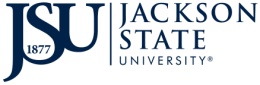 DATETIMEEVENTLOCATIONEvent DescriptionMonday. August 22nd Friday, August 29th 11:00 a.m. – 1:00 p.m.Get Connected with Career Services MixersAcademic DepartmentsThe purpose of this event is to inform students about our services that will assist them with career planning and preparationThursday, September 8th 9:00 a.m. - 1:00 p.m.Part-Time Job FairStudent Center Ballrooms A & B Provides students an opportunity to speak to local employers about part-time employment. Tuesday, September 13th 12:00 noonProfessional Development Seminar: Planning for Graduate and Professional SchoolReddix Hall 1st FloorInformation packed 60 minute career seminar focusing on advancing successful graduate/professional school admittance strategies.  Thursday, September 15th10:00 a.m. – 2:00 p.m.Graduate and Professional Schools DayStudent Center Ballroom BEvent for juniors, seniors, and graduate students who contemplate further study upon their graduation from Jackson State.Monday & Tuesday, October 3rd & 4th   11:30 a.m. - 1:30 p.m.Get “Suited” for the Right Career: Silent Fashion ShowLegacy Dining Hall & Heritage Dining HallA silent fashion show modeling acceptable and unacceptable attire for job interviews, work, and school. Also market Career Expo Week Events.Tuesday, October 4th 12:00 noon Professional Development Seminar: Interviewing for Jobs and InternshipsReddix Hall, 1st FloorInformation packed 60 minute career seminar focusing on advancing successful interview skills. Wednesday, October 5th  9:00 a.m. – 4:00 p.m. Mock Interview DayReddix Hall, CSC Interview SuiteOffers students the opportunity to participate in a 45-minute mock interview session with recruiters, which includes interview questions, feedback, and an evaluation form.   Thursday, October 6th              9:00 a.m. – 1:00 p.m.Fall 2016 Career Expo                                                    Walter Payton Wellness Center                               Designed to familiarize all JSU students with various professions and career fields through face-to-face interaction with representatives of the private and public sector job markets.  Tuesday, November 1st 12:00 noonProfessional Development Seminar: Business Etiquette LuncheonReddix Hall 1st FloorInformation packed 60 minute career seminar focusing on business and dining etiquette. Wednesday, February 1st  10:00 a.m. - 12:00 p.m. Federal Employers Panel DiscussionStudent Center Ballroom AProvide students with insight about government work, job opportunities with the federal government and suggestions on how to be successful in the application process.Tuesday, February 7th4:00 p.m. - 6:00 p.m.Career Boot CampReddix Hall 1st FloorSurvival activities to prepare for life after college.Wednesday, February 8th             9:00 a.m. – 12:30 p.m.Spring 2017 Career Expo                                                   Student Center Ballroom B                             Designed to familiarize all JSU students with various professions and career fields through face-to-face interaction with representatives of the private and public sector job markets.  Wednesday, February 8th4:00 p.m.- 8:00 p.m.Etiquette DinnerStudent Center Ballroom AFocus on learning proper table manners and appropriate behavior in a business setting.  Tuesday, February 14th  12:00 noonProfessional Development Seminar: Conducting a Job Search/Creating a Professional Social IdentityReddix Hall 1st FloorInformation packed 60 minute career seminar how to conduct a successful job search and appropriate use of social media.Tuesday, March 21st  12:00 noonProfessional Development Seminar Backpack to Briefcase: Are You Prepared for the Real World?Reddix Hall 1st FloorInformation packed 60 minute career seminar focusing on the transition from college to the world of work. Thursday, April 6th 9:00 a.m. -12:30 p.m.Spring Teacher Recruitment DayStudent Center Ballroom BNational recruitment for students interested in teaching opportunities (K-12) upon graduation.  Tuesday, April 11th 12:00 noonProfessional Development Seminar: Got the Internship, Now What?Reddix Hall 1st FloorInformation packed 60 minute career seminar focusing on steps to have a successful and fulfilling internship. 